Setkání se starosty obcí Mikroregionu Bystřicko k sociální problematice.RNDr. Marie Kružíková představí v úvodu celostátní projekt „Implementace politiky stárnutí na krajskou úroveň“Strategii politiky stárnutí, která by měla být schválena vládou do konce tohoto pololetíNárodní dotační politiku pro podporu rodin a seniorůPoté kolegyně Mgr. Miroslava Šeredová, krajská poradkyně projektu Krajská rodinná politika, odprezentujeProjekt MPSV ,,Koordinace opatření na podporu sladění pracovního a rodinného života na úrovni krajů – Krajská rodinná politika“ Realizaci prorodinných aktivit a služeb v obci – sdílení dobré praxeMetodička pro Kraj Vysočina Bc. Anna Machátová, projektu Podpora implementace dětských skupinDětské skupiny – příležitost pro obceZa odbor sociálních věcí KrÚ Kraje Vysočina by se zúčastnilo maximálně 5 lidí (za každou oblast jeden)financování sociálních služebtransformace pobytových služebsociální práceopatrovnictví+ informace o tom, co Kraj v rodinné a seniorské politice dělá. Proti ostatním krajům jsme v této oblasti „na špici“.Vedoucí odboru sociálních věcí a zdravotnictví ORP Bystřice n. P. PhDr. Drahomíra Lukšová:Obce a sociálně právní ochrana dětíObce jako veřejný opatrovník osoby omezené ve svéprávnostiZvláštní příjemce dávek důchodového pojištění+ příklady z vlastní praxeRNDr. Marie Kružíková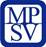 koordinátorka projektu pro Kraj VysočinaImplementace politiky stárnutí na krajskou úroveňOdbor rodinné politiky a ochrany práv dětíMinisterstvo práce a sociálních věcí Na Poříčním právu 1, 128 01 Praha 2Mobil: 770 116 500E-mail: marie.kruzikova@mpsv.czKontaktní adresa: Žižkova 89, 586 01 Jihlavawww.mpsv.cz